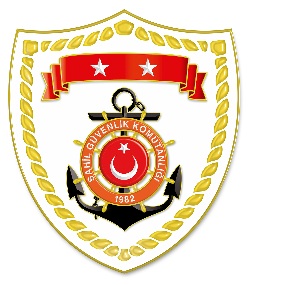 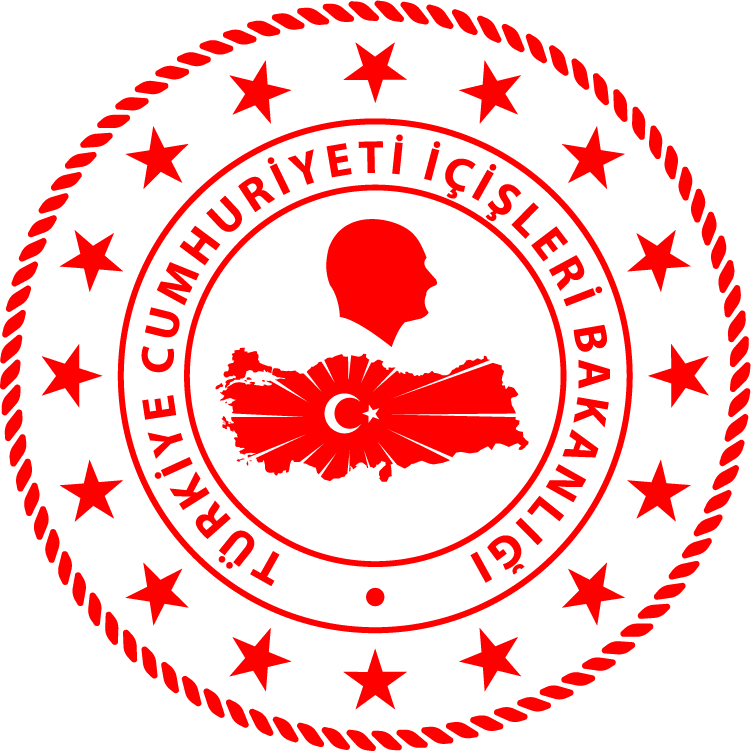 SG Karadeniz Bölge KomutanlığıSG Marmara ve Boğazlar Bölge KomutanlığıSG Ege Deniz Bölge KomutanlığıS.NUTARİHTESPİTUYGULANAN İDARİ PARA CEZASI MİKTARI (TL)CEZANIN KESİLDİĞİİL/İLÇE-MEVKİİAÇIKLAMA121 Haziran 2022Misina ağı kullanarak su ürünleri avcılığı yapmak2.525ZONGULDAK /Karasu1 işlemde 2.525 TL para cezası uygulanmıştır.S.NUTARİHTESPİTUYGULANAN İDARİ PARA CEZASI MİKTARI (TL)CEZANIN KESİLDİĞİİL/İLÇE-MEVKİİAÇIKLAMA121 Haziran 2022Denizlerde gün batımından gün doğumuna kadar olan sürede sualtı tüfeği ile avcılık yapmak (3 işlem)2.226ÇANAKKALE/BozcaadaToplam 12 işlemde 74.432 TL para cezası uygulanmıştır.221 Haziran 2022Yasak sahada kara ve kıllı midye avcılığı yapmak(3 işlem) 10.100İSTANBUL/Fatih Toplam 12 işlemde 74.432 TL para cezası uygulanmıştır.321 Haziran 2022Gemiler için su ürünleri ruhsat tezkeresi olmamak29.720BURSA/GemlikToplam 12 işlemde 74.432 TL para cezası uygulanmıştır.421 Haziran 2022Gerçek kişiler için su ürünleri ruhsat tezkeresi almadan dalarak su ürünleri avcılığı yapmak 14.858BURSA/GemlikToplam 12 işlemde 74.432 TL para cezası uygulanmıştır.521 Haziran 2022Yasak sahada kara ve kıllı midye avcılığı yapmak (2 işlem)9.953BURSA/GemlikToplam 12 işlemde 74.432 TL para cezası uygulanmıştır.621 Haziran 2022Dalış belgesi olmadan dalarak su ürünleri avcılığı yapmak (2 işlem)7.575BURSA/GemlikToplam 12 işlemde 74.432 TL para cezası uygulanmıştır.S.NUTARİHTESPİTUYGULANAN İDARİ PARA CEZASI MİKTARI (TL)CEZANIN KESİLDİĞİİL/İLÇE-MEVKİİAÇIKLAMA121 Haziran 2022Gerçek kişiler için su ürünleri ruhsat tezkeresini ibraz edememek1.485İZMİR/DikiliToplam 3 işlemde 5.048 TL para cezası uygulanmıştır.221 Haziran 2022Gerçek kişiler için su ürünleri ruhsat tezkeresini ibraz edememek1.485İZMİR/UrlaToplam 3 işlemde 5.048 TL para cezası uygulanmıştır.321 Haziran 2022Avladığı ürünlere ilişkin kayıtları usulüne uygun tutmamak2.078İZMİR/UrlaToplam 3 işlemde 5.048 TL para cezası uygulanmıştır.